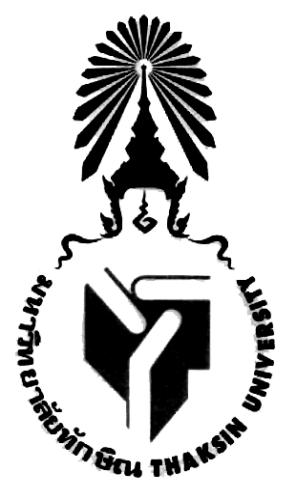 มคอ. 3 รายละเอียดของรายวิชาCourse Specification0324522  การเรียนการสอนในสังคมพหุวัฒนธรรมInstruction in Multicultural Societyรายวิชานี้เป็นส่วนหนึ่งของหลักสูตรประกาศนียบัตรบัณฑิตวิชาชีพครู สาขาวิชาประกาศนียบัตรบัณฑิตหลักสูตรใหม่/หลักสูตรปรับปรุง พ.ศ.คณะศึกษาศาสตร์มหาวิทยาลัยทักษิณรายละเอียดของรายวิชาหมวดที่  1  ข้อมูลทั่วไป1.  รหัส ชื่อรายวิชา จำนวนหน่วยกิต รายวิชาที่ต้องเรียนมาก่อน รายวิชาที่เรียนพร้อมกัน 
และคำอธิบายรายวิชา (นำข้อมูลมาจาก มคอ.2 ข้อ 3.1.5 คำอธิบายรายวิชา)0324522  การเรียนการสอนในสังคมพหุวัฒนธรรม	3(2-2-5)                                   (Instruction in Multicultural Society)แนวคิด ทฤษฏีเกี่ยวกับสังคมพหุวัฒนธรรม วิเคราะห์รูปแบบการเรียนการสอน วิธีสอนและเทคนิคการสอนเพื่อการจัดการเรียนการสอนในสังคมพหุวัฒนธรรม ปฎิบัติการออกแบบการจัดการเรียนการสอนในสังคมพหุวัฒนธรรม2.  หลักสูตรและประเภทของรายวิชาศึกษาทั่วไปวิชาเฉพาะวิชาพื้นฐานเฉพาะด้าน (ถ้ามี)วิชาเอก         /    วิชาเอกบังคับ วิชาเอกเลือกวิชาโท วิชาประสบการเชิงปฏิบัติ (ถ้ามี)3.  อาจารย์ผู้รับผิดชอบรายวิชาและอาจารย์ผู้สอนอาจารย์ผู้รับผิดชอบรายวิชา	ผู้ช่วยศาสตราจารย์.ดร. พัศรเบศวณ์   เวชวิริยะสกุลอาจารย์ผู้สอนรายวิชา		ผู้ช่วยศาสตราจารย์.ดร. พัศรเบศวณ์   เวชวิริยะสกุล				อาจารย์ ดร.ชัชวีร์  แก้วมณี				อาจารย์ ดร.วิภาฤดี  วิภาวิน4.  ภาคการศึกษา/ ชั้นปีที่เรียนภาคการศึกษาที่ 1 ปีการศึกษา 2561 ชั้นปีที่ 15.  สถานที่เรียนอาคาร 15 มหาวิทยาลัยทักษิณ6.  วันที่จัดทำหรือปรับปรุงรายละเอียดของรายวิชาครั้งล่าสุด1 ตุลาคม 2561หมวดที่  2  จุดมุ่งหมายและวัตถุประสงค์1.  จุดมุ่งหมายของรายวิชา เพื่อให้นิสิตเกิดการเรียนรู้/มีความสามารถ/สมรรถนะที่ต้องการด้านต่าง ๆ เพื่อให้มีความรู้ความเข้าใจเกี่ยวกับความหมาย ความสำคัญของแนวคิดทฤษฏีที่เกี่ยวกับสังคมพหุวัฒนธรรม  เพื่อให้มีความรู้ความเข้าใจการพัฒนารูปแบบการเรียนการสอน  การออกแบบและการจัดการ เรียนรู้สำหรับผู้เรียนที่มีความแตกต่าง   1.3  เพื่อให้มีความรู้ความเข้าใจ รูปแบบการสอน เทคนิคและวิทยาการจัดการเรียนรู้ เทคนิคการควบคุมชั้นเรียนและการบริหารจัดการชั้นเรียน1.4  เพื่อให้มีทักษะการจัดการเรียนการสอนในสังคมพหุวัฒนธรรม1.5  เพื่อให้มีเจตคติที่ดีและเห็นคุณค่าของการจัดกระบวนการเรียนการสอนในสังคมพหุวัฒนธรรม2.  วัตถุประสงค์ของรายวิชา2.1 เพื่อพัฒนาการจัดการเรียนรู้และการจัดการชั้นเรียนตามกรอบมาตรฐานคุณวุฒิอุดมศึกษาและมีความชัดเจนในด้านการสร้างบัณฑิตของมหาวิทยาลัยทักษิณ2.2 เพื่อนำผลการวิเคราะห์ผู้เรียนและข้อสังเกตจากการจัดการเรียนรู้และการจัดการชั้นเรียนไปสู่การปรับปรุงคุณภาพการเรียนการสอน2.3 เพื่อให้นักศึกษาเกิดผลการเรียนรู้ตามที่หลักสูตร/ รายวิชากำหนด ผ่านการเรียนรู้ด้วยรูปแบบการจัดการเรียนการสอนที่เน้นผู้เรียนเป็นสำคัญ หมวดที่  3  ลักษณะการดำเนินการ1.  จำนวนชั่วโมงที่ใช้ต่อภาคการศึกษา2.  จำนวนชั่วโมงต่อสัปดาห์ที่ และช่องทางในการให้คำปรึกษาแนะนำทางวิชาการแก่นิสิตเป็นรายบุคคล1 ชั่วโมง / สัปดาห์/คน  ทุกวันพุธ เวลา 13.00-17.00 น. ณ. ห้องพักอาจารย์4. การพัฒนาผลการเรียนของนิสิต	แผนที่การกระจายความรับผิดชอบ หมวดที่  5  แผนการสอนและการประเมินผล1.  แผนการสอนระบุหัวข้อ/รายละเอียด สัปดาห์ที่สอน จำนวนชั่วโมงการสอน (ซึ่งต้องสอดคล้องกับจำนวนหน่วยกิต) กิจกรรมการเรียนการสอนและสื่อที่ใช้ รวมทั้งอาจารย์ผู้สอน ในแต่ละหัวข้อ/รายละเอียดของรายวิชา สามารถแยกชั่วโมงบรรยายและชั่วโมงปฏิบัติออกเป็น 2 ตาราง6. แผนการประเมินผลการเรียนรู้หมวดที่ 6 ทรัพยากรประกอบการเรียนการสอน1.  ตำรา เอกสารหลัก และข้อมูลสำคัญกระทรวงศึกษาธิการ.2541.พหุปัญญาในห้องเรียน วิธีสอนเพื่อพัฒนาปัญญาหลายด้าน. กรุงเทพฯ : โรงพิมพ์	การศาสนา  __________.2552. หลักสูตรแกนกลางการศึกษาขั้นพื้นฐาน พุทธศักราช 2551. กรุงเทพฯ : โรงพิมพ์ชุมนุมสหกรณ์การเกษตรแห่งประเทศไทยจำกัด__________.2552. ตัวชี้วัดและสาระการเรียนรู้แกนกลาง กลุ่มสาระการเรียนรู้คณิตศาสตร์ตาม	หลักสูตร 	แกนกลางการศึกษาขั้นพื้นฐานพุทธศักราช 2551. กรุงเทพฯ :โรงพิมพ์ชุมนุมสหกรณ์การเกษตรแห่ง              ประเทศไทยจำกัด  _________.2552. ตัวชี้วัดและสาระการเรียนรู้แกนกลาง กลุ่มสาระการเรียนรู้ศิลปะ ตามหลักสูตรแกนกลาง	การศึกษาขั้นพื้นฐาน พุทธศักราช 2551. กรุงเทพฯ : โรงพิมพ์ชุมนุมสหกรณ์การเกษตรแห่งประเทศไทยจำกัด  _________.2552. ตัวชี้วัดและสาระการเรียนรู้แกนกลาง กลุ่มสาระการเรียนรู้สังคม ศาสนา และวัฒนธรรม 	ตามหลักสูตรแกนกลางการศึกษาขั้นพื้นฐาน พุทธศักราช 2551. กรุงเทพฯ : โรงพิมพ์ชุมนุมสหกรณ์การเกษตรแห่งประเทศไทยจำกัด ชนาธิป พรกุล. 2554.การสอนกระบวนการคิด ทฤษฏีและการนำไปใช้. กรุงเทพฯ :สำนักพิมพ์แห่ง	จุฬาลงกรณ์มหาวิทยาลัย.ชัยวัฒน์ สุทธิรัตน์. 2552. 80 นวัตกรรมการจัดการเรียนรู้ทีเน้นผู้เรียนเป็นสำคัญ.กรุงเทพฯ : แดเน็ก อินเตอร์	คอร์ปเปอรเรชั่น  ชาญชัย ยมดิษฐ์. 2548.เทคนิคและวิธีการสอนร่วมสมัย. กรุงเทพฯ : หลักสี่จำกัด ฆนัท ธาตุทอง.การออกแบบการสอนแบบย้อนกลับ. กรุงเทพฯ : สำนักพิมพ์แห่งจุฬาลงกรณ์มหาวิทยาลัย.ฆนัท ธาตุทอง.2551.การออกแบบการสอนและบูรณการ กรุงเทพฯ : เพชรเกษม การพิมพ์ ทวีป   อภิสิทธิ์. 2539.การสร้างสมรรถภาพในวิชาชีพครูโดยใช้กิจกรรมเป็นสื่อ.กรุงเทพฯบริษัท เลิฟ แอนด์ 	ลิพเพรส จำกัด,2539.ทิศนา แขมมณี.2549. ศาสตร์การสอน. กรุงเทพฯ : สำนักพิมพ์แห่งจุฬาลงกรณ์มหาวิทยาลัย.เตือนใจ เกตุษา.2553.การประเมินการสอน. กรุงเทพฯ:มหาวิทยาลัยรามคำแหงพิมพันธ์ เดชะคุปต์ พเยาว์ ยินดีสุข.2555.สอนเขียนแผนบูรณาการบนฐานเด็กเป็นสำคัญ. กรุงเทพฯ : 	สำนักพิมพ์แห่งจุฬาลงกรณ์มหาวิทยาลัย.พิมพันธ์ เดชะคุปต์ พเยาว์ ยินดีสุข.2551.การสอนคิดด้วยโครงงานการเรียนการสอนแบบบูรณาการ พิมพ์	ครั้งที่ 2. กรุงเทพฯ : สำนักพิมพ์แห่งจุฬาลงกรณ์มหาวิทยาลัย.บุญเชิด ภิญโญอนันตพงษ์. มปป.การประเมินการเรียนรู้ที่เน้นผู้เรียนเป็นสำคัญ แนวคิดและวิธีการ.	กรุงเทพฯ : สำนักงานคณะกรรมการการศึกษาแห่งชาติ สำนักนายกรัฐมนตรีวัฒนาพร ระงับทุกข์. 2545.เทคนิคและกิจกรรมการเรียนรู้ที่เน้นผู้เรียนเป็นสำคัญตามหลักสูตรการศึกษาขั้น	พื้นฐาน พ.ศ. 2544. พริกหวานกราฟฟิก จำกัดวัชรา เหล่าเรียนดี.2553.รูปแบบและกลยุทธ์การจัดการเรียนรู้ เพื่อพัฒนาทักษะการคิด. นครปฐม : 	ศึกษาศาสตร์ มหาวิทยาลัยศิลปากรสุชาติ โสมประยูร.เทคนิคการสอนสุขศึกษาแบบมืออาชีพ.กรุงเทพฯ : ดอกหญ้าวิชาการสุรางค์ โค้วตระกูล. 2554. จิตวิทยาการศึกษา. กรุงเทพฯ : สำนักพิมพ์แห่งจุฬาลงกรณ์มหาวิทยาลัย.สุวิทย์ มูลคำ.2545.19 วิธีการจัดการเรียนรู้ เพื่อพัฒนาความรู้และทักษะ. กรุงเทพฯ : ห้างหุ้นส่วนภาพพิมพ์สุวิทย์ มูลคำ.2545.20 วิธีการจัดการเรียนรู้ การเรียนรู้โดยการแสวงหาความรู้ด้วยตนเอง. กรุงเทพฯ :                     	ห้างหุ้นส่วนภาพพิมพ์สุวิทย์ มูลคำ.2545.21 วิธีการจัดการเรียนรู้ เพื่อพัฒนากระบวนการคิด. กรุงเทพฯ : ห้างหุ้นส่วนภาพพิมพ์อรนุช ลิมตศิริ.2553.การจัดการเรียนรู้แบบบูรณาการ.กรุงเทพฯ:มหาวิทยาลัยรามคำแหงอรนุช ลิมตศิริ.2556. นวัตกรรมและเทคโนโลยีการจัดการเรียนรู้.กรุงเทพฯ:มหาวิทยาลัยรามคำแหงอาภรณ์ ใจเที่ยง.2554.หลักการสอน ฉบับปรับปรุง 5. กรุงเทพฯ: โอเดียนสโตร์Carol Ann Tomlinson. 2001. How To Differentiate Instruction in Mixed – Ability Classroom. USA :  Dale H. Schunk. 2008. Learning Theories An Educational Perspective. New Jersey : Columbus OhioDonna Walker Tileston. Teaching Strategies For Active Learning.USA : Corwin PressJoyce, B and Weil. 1992. Model of Teaching. /8nd ed. Eglewood Cliffs,NJ : Prentice-Hall.J. Freeman.1996. Clever Children. New York : McGrew Hill Kenneth D. Moore.2005. Effective Instructional Strategies From Theory to Practice. USA : Sage 	Publications Water Dick and other. The Systematic Design of Instruction. USA : Pearsonหมวดที่  7  การประเมินและปรับปรุงการดำเนินการของรายวิชา1.  กลยุทธ์การประเมินประสิทธิผลของรายวิชาโดยนิสิตประเมินผลการสอนตามแผนการเรียนการสอนที่กำหนดร่วมกันกับนิสิตสอบถามความคิดเห็นจากนิสิตในสัปดาห์สุดท้ายให้นิสิตเขียนแสดงความคิดเห็นการสอนในสัปดาห์สุดท้าย2.  กลยุทธ์การประเมินการสอนแบบประเมินผลการสอน ซึ่งเป็นแบบประเมินผลการสอนของมหาวิทยาลัย ที่กำหนดให้มีการประเมินการสอนของอาจารย์ผู้สอน โดยนิสิต ทุกภาคการศึกษาจัดประชุมระดมความคิดเห็นจากคณาจารย์ผู้สอนปลายภาค3.  การปรับปรุงการสอน3.1 นำผลการประเมินมาใช้ในการปรับปรุงการสอน3.2 ค้นคว้าข้อมูลความรู้ใหม่ ๆ นำมาใช้ในการสอน3.3 กลุ่มคณาจารย์จัดอภิปราย/สัมมนาเพื่อพัฒนารายวิชาให้มีสาระวิชาและการสอนให้เหมาะสมและน่าสนใจ4.  การทวนสอบมาตรฐานผลสัมฤทธ์ของนิสิตในรายวิชาประชุมคณาจารย์ผู้สอนรายวิชานี้กับนิสิตกลุ่มอื่น เพื่อสุ่มตรวจผลงานของนิสิตและเปรียบเทียบกับเกรดของนิสิต5.  การดำเนินการทบทวนและการวางแผนปรับปรุงประสิทธิผลของรายวิชานำผลที่ได้จากการสอบถามความคิดเห็น คะแนนสอบของนิสิต การทวนสอบ นำมาสรุปผลและพัฒนารายวิชาก่อนการสอนในภาคการศึกษาหน้า  บรรยายสอนเสริมการฝึกปฏิบัติ/การฝึกงานภาคสนามการศึกษาด้วยตนเอง30 ชั่วโมง/ภาคการศึกษา30 ชั่วโมง/ภาคการศึกษา75 ชั่วโมง/ภาคการศึกษารายวิชา1. ด้านคุณธรรม จริยธรรม1. ด้านคุณธรรม จริยธรรม1. ด้านคุณธรรม จริยธรรม2. ด้านความรู้2. ด้านความรู้2. ด้านความรู้2. ด้านความรู้2. ด้านความรู้2. ด้านความรู้3. ด้านทักษะทางปัญญา3. ด้านทักษะทางปัญญา3. ด้านทักษะทางปัญญา3. ด้านทักษะทางปัญญา4. ด้านทักษะความสัมพันธ์ระหว่างบุคคลและความรับผิดชอบ4. ด้านทักษะความสัมพันธ์ระหว่างบุคคลและความรับผิดชอบ4. ด้านทักษะความสัมพันธ์ระหว่างบุคคลและความรับผิดชอบ4. ด้านทักษะความสัมพันธ์ระหว่างบุคคลและความรับผิดชอบ5. ด้านทักษะการวิเคราะห์เชิงตัวเลข การสื่อสารและเทค-โนโลยีสารสนเทศ5. ด้านทักษะการวิเคราะห์เชิงตัวเลข การสื่อสารและเทค-โนโลยีสารสนเทศ5. ด้านทักษะการวิเคราะห์เชิงตัวเลข การสื่อสารและเทค-โนโลยีสารสนเทศ6. ด้านทักษะการจัดการเรียนรู้6. ด้านทักษะการจัดการเรียนรู้6. ด้านทักษะการจัดการเรียนรู้6. ด้านทักษะการจัดการเรียนรู้รายวิชา1.11.21.32.12.22.32.42.52.63.13.23.33.44.14.24.34.45.15.25.36.16.26.36.40324522  การเรียนการสอนในสังคมพหุวัฒนธรรมผลการเรียนรู้ผลการเรียนรู้วิธีการสอนวิธีการประเมินผล1. ด้านคุณธรรม จริยธรรม1. ด้านคุณธรรม จริยธรรม1.1	มีความรู้ความเข้าใจในมโนทัศน์เกี่ยวกับคุณธรรมพื้นฐาน จรรยาบรรณของวิชาชีพครูและ ค่านิยมที่พึงประสงค์สำหรับการสร้างสรรค์สังคมแห่งความพอเพียงและยั่งยืน1. มอบหมายงานเดี่ยวและกลุ่ม เพื่อนิสิตจะได้เรียนรู้การวางแผนการทำงาน  การแลกเปลี่ยนความคิดเห็น  มีการค้นคว้าข้อมูล และมีความสามัคคี  2. สอดแทรกจริยธรรม จิตสาธารณะ การมีส่วนร่วม การช่วยเหลือผู้อื่น และการมีมารยาท เพื่อปลูกฝังให้นิสิตมีความรับผิดชอบ  และมีน้ำใจ3.  ส่งเสริม และยกย่อง นิสิตที่มีการปฏิบัติตนเหมาะสม  มีคุณธรรมพื้นฐาน 4. อาจารย์ผู้สอนปฏิบัติตนเป็นแบบอย่างที่ดี1.สังเกตจากการเปลี่ยนแปลงพฤติกรรมในการทำงานเดี่ยว การมีส่วนร่วมในการทำงานกลุ่ม  การตรงต่อเวลาในการเข้าชั้นเรียน และส่งงานตามที่ได้รับมอบหมาย1.2	ยอมรับในคุณค่าของความแตกต่างหลากหลายและสามารถวิเคราะห์ สังเคราะห์ ประเมิน และนำความรู้เกี่ยวกับคุณธรรมพื้นฐานและจรรยาบรรณของวิชาชีพครูและค่านิยมที่พึงประสงค์ไปประยุกต์ใช้ในการดำรงชีวิตและประกอบวิชาชีพ เพื่อสร้างสรรค์สังคมแห่งความพอเพียง ยั่งยืน และมีสันติสุข1. มอบหมายงานเดี่ยวและกลุ่ม เพื่อนิสิตจะได้เรียนรู้การวางแผนการทำงาน  การแลกเปลี่ยนความคิดเห็น  มีการค้นคว้าข้อมูล และมีความสามัคคี  2. สอดแทรกจริยธรรม จิตสาธารณะ การมีส่วนร่วม การช่วยเหลือผู้อื่น และการมีมารยาท เพื่อปลูกฝังให้นิสิตมีความรับผิดชอบ  และมีน้ำใจ3.  ส่งเสริม และยกย่อง นิสิตที่มีการปฏิบัติตนเหมาะสม  มีคุณธรรมพื้นฐาน 4. อาจารย์ผู้สอนปฏิบัติตนเป็นแบบอย่างที่ดี1.สังเกตจากการเปลี่ยนแปลงพฤติกรรมในการทำงานเดี่ยว การมีส่วนร่วมในการทำงานกลุ่ม  การตรงต่อเวลาในการเข้าชั้นเรียน และส่งงานตามที่ได้รับมอบหมาย1.3	ตระหนักถึงความสำคัญของการดำรงชีวิตและประกอบวิชาชีพตามคุณธรรมพื้นฐานและจรรยาบรรณของวิชาชีพครู1. มอบหมายงานเดี่ยวและกลุ่ม เพื่อนิสิตจะได้เรียนรู้การวางแผนการทำงาน  การแลกเปลี่ยนความคิดเห็น  มีการค้นคว้าข้อมูล และมีความสามัคคี  2. สอดแทรกจริยธรรม จิตสาธารณะ การมีส่วนร่วม การช่วยเหลือผู้อื่น และการมีมารยาท เพื่อปลูกฝังให้นิสิตมีความรับผิดชอบ  และมีน้ำใจ3.  ส่งเสริม และยกย่อง นิสิตที่มีการปฏิบัติตนเหมาะสม  มีคุณธรรมพื้นฐาน 4. อาจารย์ผู้สอนปฏิบัติตนเป็นแบบอย่างที่ดี1.สังเกตจากการเปลี่ยนแปลงพฤติกรรมในการทำงานเดี่ยว การมีส่วนร่วมในการทำงานกลุ่ม  การตรงต่อเวลาในการเข้าชั้นเรียน และส่งงานตามที่ได้รับมอบหมาย2. ด้านความรู้2. ด้านความรู้2.1	มีความรู้ความเข้าใจและเห็นความสัมพันธ์ของวิชาพื้นฐานทางด้านมนุษยศาสตร์ สังคมศาสตร์ วิทยาศาสตร คณิตศาสตร์ สหศาสตร์ ภาษาไทย ภาษาต่างประเทศ และคอมพิวเตอร์5.การบรรยาย 6.การศึกษาเอกสารที่เกี่ยวข้อง สรุปแนวคิด สื่อสารความเข้าใจ7.การอภิปราย แลกเปลี่ยนเรียนรู้ในประเด็นที่เกี่ยวข้อง2. การทดสอบข้อความรู้ความเข้าใจ3. การประเมินจากภาระงาน/ชิ้นงานของนิสิต ตามประเด็นที่ได้กำหนดร่วมกัน2.2	สามารถบูรณาการความรู้ในศาสตร์สาขาวิชาการศึกษาและสาขาวิชาต่างที่เกี่ยวข้องไปใช้ในการดำรงชีวิตและประกอบวิชาชีพอย่างมีประสิทธิภาพ5.การบรรยาย 6.การศึกษาเอกสารที่เกี่ยวข้อง สรุปแนวคิด สื่อสารความเข้าใจ7.การอภิปราย แลกเปลี่ยนเรียนรู้ในประเด็นที่เกี่ยวข้อง2. การทดสอบข้อความรู้ความเข้าใจ3. การประเมินจากภาระงาน/ชิ้นงานของนิสิต ตามประเด็นที่ได้กำหนดร่วมกัน2.3	ตระหนักถึงคุณค่าและความสำคัญของศาสตร์ ที่มีต่อการดำรงชีวิตและประกอบวิชาชีพ5.การบรรยาย 6.การศึกษาเอกสารที่เกี่ยวข้อง สรุปแนวคิด สื่อสารความเข้าใจ7.การอภิปราย แลกเปลี่ยนเรียนรู้ในประเด็นที่เกี่ยวข้อง2. การทดสอบข้อความรู้ความเข้าใจ3. การประเมินจากภาระงาน/ชิ้นงานของนิสิต ตามประเด็นที่ได้กำหนดร่วมกัน2.4	มีความรู้ความเข้าใจเกี่ยวกับแนวคิด ทฤษฎี และหลักการที่เกี่ยวข้องกับพัฒนาการและการเรียนรู้ของผู้เรียน การจัดการเรียนการสอน การวิจัย และกฎหมายที่เกี่ยวข้องกับการศึกษา5.การบรรยาย 6.การศึกษาเอกสารที่เกี่ยวข้อง สรุปแนวคิด สื่อสารความเข้าใจ7.การอภิปราย แลกเปลี่ยนเรียนรู้ในประเด็นที่เกี่ยวข้อง2. การทดสอบข้อความรู้ความเข้าใจ3. การประเมินจากภาระงาน/ชิ้นงานของนิสิต ตามประเด็นที่ได้กำหนดร่วมกัน2.5	สามารถวิเคราะห์ สังเคราะห์ ประเมิน และนำความรู้เกี่ยวกับแนวคิด ทฤษฎีและหลักการที่เกี่ยวข้องกับพัฒนาการและการเรียนรู้ของผู้เรียน การจัดการเรียนการสอน การวิจัยและกฎหมายที่เกี่ยวข้องกับการศึกษาไปใช้ในการจัดการเรียนการสอนและการพัฒนาผู้เรียนอย่างเหมาะสมและมีประสิทธิภาพ2.6	ตระหนักถึงคุณค่าของการนำความรู้เกี่ยวกับแนวคิด ทฤษฎี และหลักการที่เกี่ยวข้องกับพัฒนาการและการเรียนรู้ของผู้เรียน การจัดการเรียนการสอน การวิจัย และกฎหมายที่เกี่ยวข้องกับการศึกษาไปใช้ในการจัดการเรียนการสอนและการพัฒนาผู้เรียน7. ให้กรณีศึกษาการอภิปราย แลกเปลี่ยนเรียนรู้ตามแนวคิดสังคมพหุวัฒนธรรม ในประเด็นที่เกี่ยวข้องและสนับสนุนการวิเคราะห์วิจารณ์การนำไปประยุกต์ปรับใช้4. ประเมินความตระหนักและการนำไปใช้จากพฤติกรรมที่แสดงออกของนิสิตทั้งในและนอกชั้นเรียน3. ด้านทักษะทางปัญญา3. ด้านทักษะทางปัญญา3.1	มีความรู้ความเข้าใจเกี่ยวกับหลักและกระบวนการคิดแบบต่างๆ8. กรณีศึกษา อภิปราย แลกเปลี่ยนแสดงความคิดเห็น5. การตรวจผลงานและชื้นงานที่มอบหมายผ่านการคิดแบบต่างๆ6. การทดสอบประเมินการคิดวิเคราะห์ประเด็นต่างๆ จากการวิเคราะห์งานที่ได้รับมอบหมาย3.2	สามารถวิเคราะห์ประเด็นปัญหาที่เกี่ยวกับสังคม วัฒนธรรม เศรษฐกิจ และสิ่งแวดล้อมและสามารถปรับตัวและแก้ปัญหาต่างๆ ในการดำรงชีวิตได้โดยใช้วิถีทางปัญญา8. กรณีศึกษา อภิปราย แลกเปลี่ยนแสดงความคิดเห็น5. การตรวจผลงานและชื้นงานที่มอบหมายผ่านการคิดแบบต่างๆ6. การทดสอบประเมินการคิดวิเคราะห์ประเด็นต่างๆ จากการวิเคราะห์งานที่ได้รับมอบหมาย3.3	สามารถวิเคราะห์และใช้วิจารณญาณในการตัดสินเกี่ยวกับการจัดการเรียนการสอนและการพัฒนาผู้เรียน และสร้างสรรค์ องค์ความรู้หรือนวัตกรรมไปใช้ในการพัฒนาตนเอง การจัดการเรียนการสอน และผู้เรียนอย่างมีประสิทธิภาพ8. กรณีศึกษา อภิปราย แลกเปลี่ยนแสดงความคิดเห็น5. การตรวจผลงานและชื้นงานที่มอบหมายผ่านการคิดแบบต่างๆ6. การทดสอบประเมินการคิดวิเคราะห์ประเด็นต่างๆ จากการวิเคราะห์งานที่ได้รับมอบหมาย3.4	ตระหนักถึงคุณค่าของการใช้วิถีทางปัญญาในการดำรงชีวิต การประกอบวิชาชีพ และการแก้ปัญหา8. กรณีศึกษา อภิปราย แลกเปลี่ยนแสดงความคิดเห็น5. การตรวจผลงานและชื้นงานที่มอบหมายผ่านการคิดแบบต่างๆ6. การทดสอบประเมินการคิดวิเคราะห์ประเด็นต่างๆ จากการวิเคราะห์งานที่ได้รับมอบหมาย4. ทักษะความสัมพันธ์ระหว่างบุคคลและความรับผิดชอบ4. ทักษะความสัมพันธ์ระหว่างบุคคลและความรับผิดชอบ4.1	มีความรู้ความเข้าใจเกี่ยวกับบทบาทหน้าที่และความรับผิดชอบของตนเองและสมาชิกในสังคม และหลักการทำงานและอยู่ร่วมกับผู้อื่นอย่างเป็นกัลยาณมิตร7. กระบวนการกลุ่ม ระดมความคิด การวางแผนการทำงาน บทบาทหน้าที่รับผิดชอบ ตามความถนัดความสามารถ แลกเปลี่ยน ยอมรับความคิดเห็นซึ่งกันและกัน 8. สอดแทรกเรื่องการมี                     มนุษยสัมพันธ์ การเข้าใจวัฒนธรรมขององค์กรและปลูกฝังความรับผิดชอบ7. การสังเกตพฤติกรรมการมีส่วนร่วม ความรับผิดชอบ แสดงความคิดเห็น อภิปราย การทำงานกลุ่ม8. ประเมินจากความรับผิดชอบในการปฏิบัติงานกลุ่มจากความตรงต่อเวลาในการส่งงานตามกำหนด  9. ประเมินประสิทธิภาพของงานจากผลการปฏิบัติงานของกลุ่ม4.2	สามารถสร้างความสัมพันธ์ที่ดี มีความรับผิดชอบ และสามารถทำงานร่วมกับผู้อื่นอย่างมีความสุข และมีประสิทธิภาพ7. กระบวนการกลุ่ม ระดมความคิด การวางแผนการทำงาน บทบาทหน้าที่รับผิดชอบ ตามความถนัดความสามารถ แลกเปลี่ยน ยอมรับความคิดเห็นซึ่งกันและกัน 8. สอดแทรกเรื่องการมี                     มนุษยสัมพันธ์ การเข้าใจวัฒนธรรมขององค์กรและปลูกฝังความรับผิดชอบ7. การสังเกตพฤติกรรมการมีส่วนร่วม ความรับผิดชอบ แสดงความคิดเห็น อภิปราย การทำงานกลุ่ม8. ประเมินจากความรับผิดชอบในการปฏิบัติงานกลุ่มจากความตรงต่อเวลาในการส่งงานตามกำหนด  9. ประเมินประสิทธิภาพของงานจากผลการปฏิบัติงานของกลุ่ม4.3	เคารพในความแตกต่างและปฏิบัติต่อผู้เรียน และเพื่อนร่วมงานด้วยความเข้าใจและเป็นมิตร7. กระบวนการกลุ่ม ระดมความคิด การวางแผนการทำงาน บทบาทหน้าที่รับผิดชอบ ตามความถนัดความสามารถ แลกเปลี่ยน ยอมรับความคิดเห็นซึ่งกันและกัน 8. สอดแทรกเรื่องการมี                     มนุษยสัมพันธ์ การเข้าใจวัฒนธรรมขององค์กรและปลูกฝังความรับผิดชอบ7. การสังเกตพฤติกรรมการมีส่วนร่วม ความรับผิดชอบ แสดงความคิดเห็น อภิปราย การทำงานกลุ่ม8. ประเมินจากความรับผิดชอบในการปฏิบัติงานกลุ่มจากความตรงต่อเวลาในการส่งงานตามกำหนด  9. ประเมินประสิทธิภาพของงานจากผลการปฏิบัติงานของกลุ่ม4.4	ตระหนักถึงคุณค่าของการมีความรับผิดชอบและการอยู่ร่วมกับผู้อื่นอย่างเป็นกัลยาณมิตร7. กระบวนการกลุ่ม ระดมความคิด การวางแผนการทำงาน บทบาทหน้าที่รับผิดชอบ ตามความถนัดความสามารถ แลกเปลี่ยน ยอมรับความคิดเห็นซึ่งกันและกัน 8. สอดแทรกเรื่องการมี                     มนุษยสัมพันธ์ การเข้าใจวัฒนธรรมขององค์กรและปลูกฝังความรับผิดชอบ7. การสังเกตพฤติกรรมการมีส่วนร่วม ความรับผิดชอบ แสดงความคิดเห็น อภิปราย การทำงานกลุ่ม8. ประเมินจากความรับผิดชอบในการปฏิบัติงานกลุ่มจากความตรงต่อเวลาในการส่งงานตามกำหนด  9. ประเมินประสิทธิภาพของงานจากผลการปฏิบัติงานของกลุ่ม5. ด้านทักษะการวิเคราะห์เชิงตัวเลข การสื่อสาร และการใช้เทคโนโลยีสารสนเทศ5. ด้านทักษะการวิเคราะห์เชิงตัวเลข การสื่อสาร และการใช้เทคโนโลยีสารสนเทศ5.1	มีความรู้ความเข้าใจเกี่ยวกับการใช้ภาษาพูด ภาษาเขียน เทคโนโลยีสารสนเทศ และคณิตศาสตร์และสถิติพื้นฐาน เพื่อการสื่อสาร การเรียนรู้ และการจัดการเรียนการสอน8.วิเคราะห์จัดลำดับข้อมูล นำเสนอแนวทางในการปรับใช้ในสถานการณ์จริง10. สังเกตพฤติกรรมการสื่อสาร ในรูปแบบของการนำเสนองานเอกสาร การพูด และประกอบสื่อเทคโนโลยีที่มาจากการศึกษาค้นคว้า5.2	สามารถใช้ภาษาพูด ภาษาเขียน เทคโนโลยีสารสนเทศ และคณิตศาสตร์และสถิติพื้นฐานในการสื่อสาร การเรียนรู้ และการจัดการเรียนการสอนอย่างมีประสิทธิภาพ8.วิเคราะห์จัดลำดับข้อมูล นำเสนอแนวทางในการปรับใช้ในสถานการณ์จริง10. สังเกตพฤติกรรมการสื่อสาร ในรูปแบบของการนำเสนองานเอกสาร การพูด และประกอบสื่อเทคโนโลยีที่มาจากการศึกษาค้นคว้า5.3	ตระหนักถึงคุณค่าของการใช้ภาษาพูด ภาษาเขียน เทคโนโลยีสารสนเทศ และคณิตศาสตร์และสถิติพื้นฐาน ในการสื่อสาร การเรียนรู้ และการจัดการเรียนการสอน8.วิเคราะห์จัดลำดับข้อมูล นำเสนอแนวทางในการปรับใช้ในสถานการณ์จริง10. สังเกตพฤติกรรมการสื่อสาร ในรูปแบบของการนำเสนองานเอกสาร การพูด และประกอบสื่อเทคโนโลยีที่มาจากการศึกษาค้นคว้า6. ด้านการจัดการเรียนรู้6. ด้านการจัดการเรียนรู้6.1	มีความรู้ความเข้าใจเกี่ยวกับแนวคิด หลักการ และทฤษฎีที่เกี่ยวข้องกับการจัดการเรียนรู้ การวัดประเมินผล การจัดการชั้นเรียน การบันทึกและรายงานผลการจัดการเรียนรู้ และการวิจัยในชั้นเรียน9.ให้ศึกษาวิเคราะห์แนวคิด หลักการทฤษฎีที่เกี่ยวข้องผ่านประเด็นปัญหาสถานการณ์ในชั้นเรียน10.ปฏิบัติการออกแบบการสอนและการจัดการชั้นเรียนและการจัดการเรียนการสอนในสัวคมพหุวัฒนธรรม ที่ฝึกปฏิบัติให้เกิดทักษะการคิด ทั้งในระดับบุคคลและกลุ่ม เช่น การวิเคราะห์อภิปราย การปฏิบัติการออกแบบการสอนและวิเคราะห์การสอนในสังคมพหุวัฒนธรรมและการเสริมสร้างบรรยากาศในชั้นเรียนที่เอื้อต่อการทำงานร่วมกัน11. การทดสอบข้อความรู้ความเข้าใจ12. การประเมินภาระงาน/ชิ้นงานตามประเด็นที่นิสิตได้ศึกษา วิเคราะห์ตามเกณฑ์ที่กำหนด6.2	สามารถวางแผน ออกแบบ ปฏิบัติการจัดการเรียนรู้ จัดการชั้นเรียน วัดและประเมินผลการเรียนรู้ บันทึกและรายงานผลการจัดการเรียนการสอน และทำวิจัยในชั้นเรียน เพื่อพัฒนาศักยภาพของผู้เรียนได้อย่างเหมาะสมตามความแตกต่างระหว่างบุคคล9.ให้ศึกษาวิเคราะห์แนวคิด หลักการทฤษฎีที่เกี่ยวข้องผ่านประเด็นปัญหาสถานการณ์ในชั้นเรียน10.ปฏิบัติการออกแบบการสอนและการจัดการชั้นเรียนและการจัดการเรียนการสอนในสัวคมพหุวัฒนธรรม ที่ฝึกปฏิบัติให้เกิดทักษะการคิด ทั้งในระดับบุคคลและกลุ่ม เช่น การวิเคราะห์อภิปราย การปฏิบัติการออกแบบการสอนและวิเคราะห์การสอนในสังคมพหุวัฒนธรรมและการเสริมสร้างบรรยากาศในชั้นเรียนที่เอื้อต่อการทำงานร่วมกัน11. การทดสอบข้อความรู้ความเข้าใจ12. การประเมินภาระงาน/ชิ้นงานตามประเด็นที่นิสิตได้ศึกษา วิเคราะห์ตามเกณฑ์ที่กำหนด6.3	สามารถสร้างสรรค์สภาพแวดล้อมทางกายภาพ และบรรยากาศการเรียนรู้ที่อบอุ่น มั่นคง ปลอดภัย9.ให้ศึกษาวิเคราะห์แนวคิด หลักการทฤษฎีที่เกี่ยวข้องผ่านประเด็นปัญหาสถานการณ์ในชั้นเรียน10.ปฏิบัติการออกแบบการสอนและการจัดการชั้นเรียนและการจัดการเรียนการสอนในสัวคมพหุวัฒนธรรม ที่ฝึกปฏิบัติให้เกิดทักษะการคิด ทั้งในระดับบุคคลและกลุ่ม เช่น การวิเคราะห์อภิปราย การปฏิบัติการออกแบบการสอนและวิเคราะห์การสอนในสังคมพหุวัฒนธรรมและการเสริมสร้างบรรยากาศในชั้นเรียนที่เอื้อต่อการทำงานร่วมกัน11. การทดสอบข้อความรู้ความเข้าใจ12. การประเมินภาระงาน/ชิ้นงานตามประเด็นที่นิสิตได้ศึกษา วิเคราะห์ตามเกณฑ์ที่กำหนด6.4	ตระหนักถึงคุณค่าของการนำแนวคิด หลักการ และทฤษฎีที่เกี่ยวข้องกับการสอน การวัดประเมินผล การจัดการชั้นเรียน การบันทึกและรายงานผลการจัดการเรียนการสอน และการวิจัยในชั้นเรียนมาใช้ในการพัฒนาศักยภาพของผู้เรียนได้อย่างเหมาะสมตามความแตกต่างระหว่างบุคคล9.ให้ศึกษาวิเคราะห์แนวคิด หลักการทฤษฎีที่เกี่ยวข้องผ่านประเด็นปัญหาสถานการณ์ในชั้นเรียน10.ปฏิบัติการออกแบบการสอนและการจัดการชั้นเรียนและการจัดการเรียนการสอนในสัวคมพหุวัฒนธรรม ที่ฝึกปฏิบัติให้เกิดทักษะการคิด ทั้งในระดับบุคคลและกลุ่ม เช่น การวิเคราะห์อภิปราย การปฏิบัติการออกแบบการสอนและวิเคราะห์การสอนในสังคมพหุวัฒนธรรมและการเสริมสร้างบรรยากาศในชั้นเรียนที่เอื้อต่อการทำงานร่วมกัน11. การทดสอบข้อความรู้ความเข้าใจ12. การประเมินภาระงาน/ชิ้นงานตามประเด็นที่นิสิตได้ศึกษา วิเคราะห์ตามเกณฑ์ที่กำหนดสัปดาห์ที่หัวข้อ/รายละเอียดจำนวนชั่วโมงจำนวนชั่วโมงกิจกรรมการเรียน การสอน สื่อที่ใช้ผู้สอนสัปดาห์ที่หัวข้อ/รายละเอียดบรรยายปฏิบัติกิจกรรมการเรียน การสอน สื่อที่ใช้ผู้สอน1แนะนำรายวิชา การจัดการเรียนการสอน การประเมินผล4- แนะนำเนื้อหารายวิชา- แนะนำหนังสือ เอกสาร ตำราและวิธีการศึกษาค้นคว้า- ร่วมกำหนดข้อตกลงและแนวทางการเรียนการสอน และการประเมินผลอาจารย์ประจำวิชา2-3แนวคิดการจัดการเรียนการสอนในสังคมพหุวัฒนธรรม44บรรยาย ยกตัวอย่างประกอบ อภิปราย มอบหมายงานให้ค้นคว้าอาจารย์ประจำวิชา4-5ความรู้พื้นฐานเกี่ยวกับรูปแบบการสอน44บรรยาย ยกตัวอย่างประกอบ อภิปราย ค้นคว้า รายงาน นำเสนออาจารย์ประจำวิชา6-8เทคนิคและวิทยาการจัดการเรียนรู้เพื่อการพัฒนาการเรียนการสอนในสังคมพหุวัฒนธรรม66บรรยาย ศึกษากรณีตัวอย่าง มอบหมายงานกลุ่มและนำเสนออาจารย์ประจำวิชา9สอบกลางภาคสอบกลางภาคสอบกลางภาคสอบกลางภาคสอบกลางภาค10 - 12การประเมินผลการเรียนรู้ของนักเรียนรายบุคคล66บรรยาย ศึกษาตัวอย่าง ปฏิบัติรายกลุ่ม และนำเสนออาจารย์ประจำวิชา13 - 14การออกแบบการสอนของผู้เรียนที่มีความแตกต่างและหลากหลาย66บรรยาย ศึกษารูปแบบจากเอกสารและงานวิจัย ศึกษารายบุคคลอาจารย์ประจำวิชา15 - 16ปฏิบัติการการสอน(สอบสอน)8ฝึกปฏิบัติการออกแบบการสอน วิเคราะห์อภิปรายการสอน และสอบสอนอาจารย์ประจำวิชา17สอบปลายภาคสอบปลายภาคสอบปลายภาคสอบปลายภาคสอบปลายภาค18สอบปลายภาคสอบปลายภาคสอบปลายภาคสอบปลายภาคสอบปลายภาครวมรวม3030ลำดับผลการเรียนรู้วิธีประเมินสัปดาห์ที่ประเมินสัดส่วนของการประเมินผล1ผลการเรียนรู้หัวข้อย่อย แต่ละหัวข้อ ตามที่ปรากฏ หมวดที่ 4 ข้อ 3 ในเล่ม มคอ.2สอบกลางภาค9202ผลการเรียนรู้หัวข้อย่อย แต่ละหัวข้อ ตามที่ปรากฏ หมวดที่ 4 ข้อ 3 ในเล่ม มคอ.2ค้นคว้าเพิ่มเติม วิเคราะห์ รายงาน 2-7, 10-12203ผลการเรียนรู้หัวข้อย่อย แต่ละหัวข้อ ตามที่ปรากฏ หมวดที่ 4 ข้อ 3 ในเล่ม มคอ.2ฝึกปฏิบัติการ นำเสนอกรณีศึกษา6-16204ผลการเรียนรู้หัวข้อย่อย แต่ละหัวข้อ ตามที่ปรากฏ หมวดที่ 4 ข้อ 3 ในเล่ม มคอ.2การมีส่วนร่วม อภิปราย เสนอความคิดเห็นในชั้นเรียนต่อบทความและวิเคราะห์เอกสารตามภาระงานที่กำหนดเลือกตามกิจกรรม205ผลการเรียนรู้หัวข้อย่อย แต่ละหัวข้อ ตามที่ปรากฏ หมวดที่ 4 ข้อ 3 ในเล่ม มคอ.2สอบปลายภาค17-1820รวมรวมรวมรวม100 %